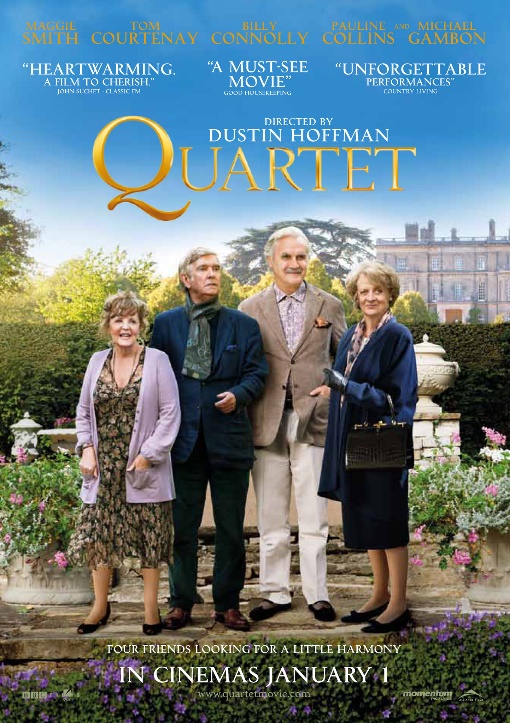 Year 11 Homework Creative iMediaYear 11 Homework Creative iMediaYear 11 Homework Creative iMediaYear 11 Homework Creative iMediaNameCycle1Week9Hand in Date